Задание 1:В отрасли две фирмы. У фирмы лидера , а у последователя . Рыночный спрос задан как . Одна фирма принимает решение об объеме выпуска раньше другой и дает достоверный сигнал. Используя модель Штакельберга, определите: Суммарную прибыль, полученную фирмами (Введите число с точностью до десятых после запятой)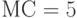 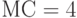 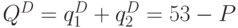 Задание 2:Кривая рыночного спроса на продукцию отрасли описывается уравнением . Предположим, что в отрасли 7 фирм, предельные издержки каждой постоянны и равны . Конкуренция a-laКурно. Определите рыночную цену. (Введите только число)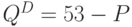 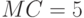 Задание 3:Рассмотрите рынок с гомогенным продуктом и кривой спроса заданной как . На рынке две фирмы с постоянными предельными издержками, равными 40. Определите объем выпуска в условиях конкуренции по Курно (Введите число с точностью до одного знака после запятой)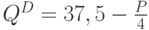 Задание 4:Рассмотрите рынок с гомогенным продуктом и кривой спроса заданной как . На рынке две фирмы с постоянными предельными издержками, равными 40. Определите суммарный объем выпуска в условиях картельного сговора (монополии) (Введите число с точностью до сотых после запятой)Задание 5:Представлена дуополия с гомогенными (однородными или одинаковыми) благами. Кривая спроса задана как . Каждая фирма имеет кривую совокупных издержек .Конкуренция по Курно. Определите суммарный объем выпуска в условиях конкуренции по Курн (Введите число с точностью до сотых после запятой)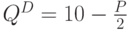 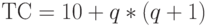 Задание 6:Монополист производит при постоянных средних и предельных издержках . Кривая рыночного спроса на продукцию этой фирмы описывается уравнением . Рассчитайте прибыль монополиста. (Введите только число)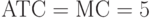 Задание 7:В отрасли две фирмы.  у каждой фирмы. Рыночный спрос задан как . Одна фирма принимает решение об объеме выпуска раньше другой и дает достоверный сигнал. Используя модель Штакельберга, определите: Суммарную прибыль, полученную фирмами (Введите только число)